You are cordially invited to attendThe College of Arts and LettersSenior Scholar LectureJanet PeeryProfessor, English Department Pick One ~ Judging Literary AwardsTuesday, March 19Reception @ 3:30;  Lecture @ 4:00Burgess Room, BAL 9024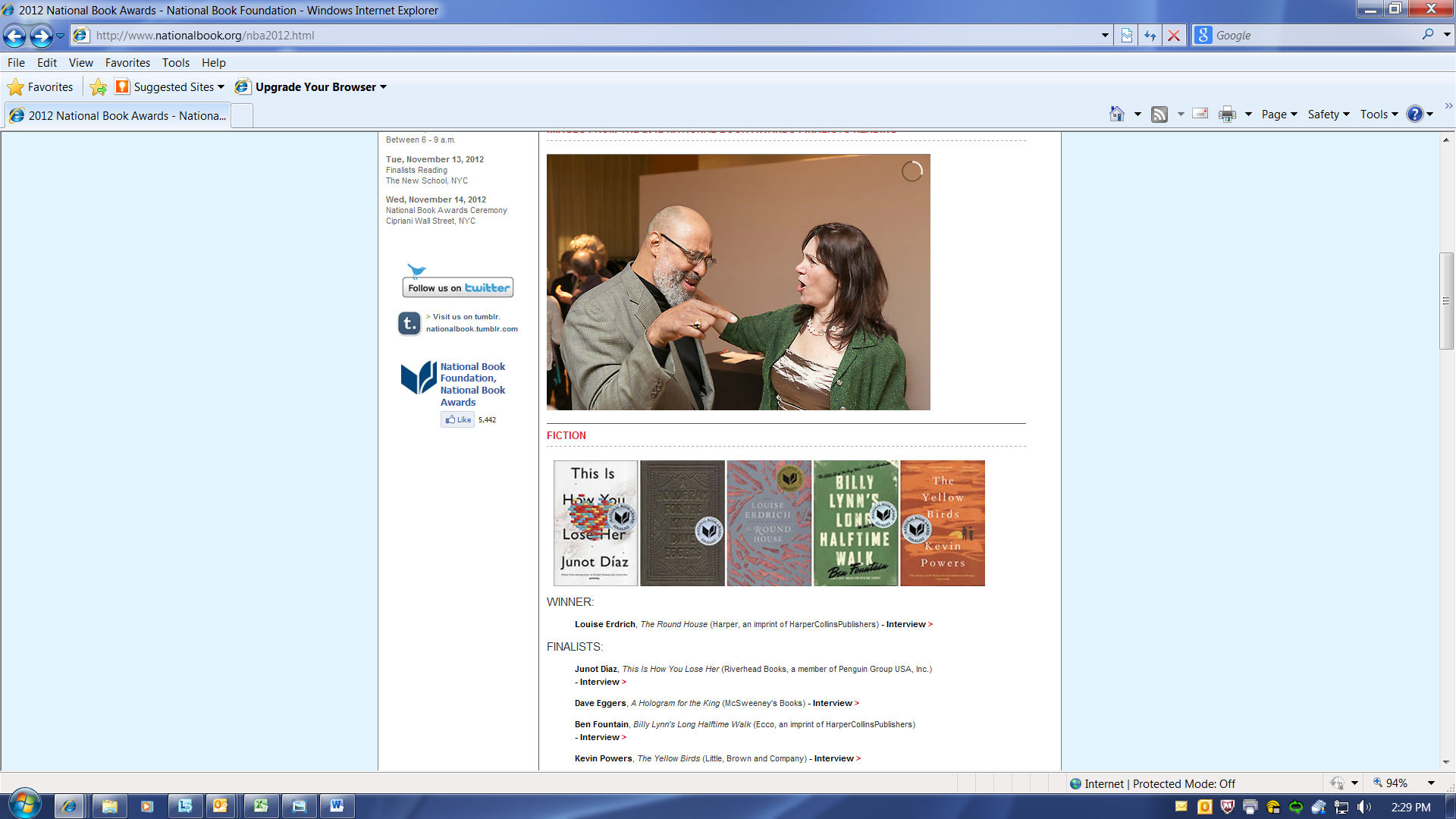 